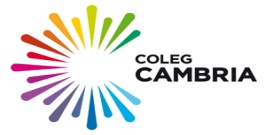 JOB DESCRIPTIONPost:			Learning AssistantResponsible to:	Deputy DirectorGrade:			Business Support Scale Points 10 - 13	Main Purpose of Job:To provide learning support for students on college programmes who have additional learning needs Principal Accountabilities & Specific Duties:Key Relationships:  The post holder will need to form effective and co-operative working relationships with:Course Lecturers & Study Skills Tutors   Learning Support TeamStudent ServicesOther staff and other external agencies as appropriateThe post holder will be expected to be proactive in his/her own Continuous Professional Development (CPD), and to demonstrate a flexible approach as set out in the terms and conditions of service for business support staff.Coleg Cambria conditions of service for business support grade staff will apply.Note: This Job Description is accurate as at the date shown below.  In consultation with the post holder it may be varied to reflect changes in the job.Signed: ....................................................... POSTHOLDERDate: .........................................................Signed:.......................................................Human Resources ManagerDate: .........................................................PERSON SPECIFICATION FOR POST OF:  Learning AssistantCode:		WA	=	Written Application		GD	=	Group Discussion		WE	=	Written Exercise		I	=	Interview(s)			P	=	Presentation			T	=	TestsNotes:	1.   Not all of the above means of assessment will be used for every post; those that can be used for this post are marked with an *.The College will wish to see the originals of, and take copies of, Qualifications marked as ‘Essential’.DISGRIFIAD SWYDDSwydd:			Cymhorthydd Dysgu Yn atebol i’r	:	Dirprwy GyfarwyddwrGraddfa:		Graddfa Cymorth Busnes Pwyntiau 10 - 13Prif Bwrpas y Swydd:Darparu cymorth dysgu i fyfyrwyr sy’n dilyn rhaglenni’r coleg sydd ag anghenion dysgu ychwanegol.Prif Gyfrifoldebau a Dyletswyddau Penodol:Prif Berthnasoedd:Bydd gofyn i ddeiliad y swydd feithrin perthnasoedd gwaith effeithiol a chydweithredol â:•	Darlithwyr Cyrsiau a Thiwtoriaid Sgiliau Astudio•	Tîm Cymorth Dysgu•	Gwasanaethau Myfyrwyr•	Staff eraill ac asiantaethau allanol eraill fel bo’n briodolBydd disgwyl i ddeiliad y swydd fod yn rhagweithiol yn ei D/Ddatblygiad Proffesiynol Parhaus (CPD) ei hun ac i ddangos ymagwedd hyblyg fel y nodir yn nhelerau ac amodau gwasanaeth ar gyfer staff cymorth busnes.Bydd amodau gwasanaeth Coleg Cambria ar gyfer staff cymorth busnes yn berthnasol i’r swydd hon Sylwer: Mae’r Disgrifid Swydd hwn yn gywir ar y dyddiad a nodwyd isod.  Gellir ei newid i gyd-fynd â newidiadau yn y swydd, trwy ymgynghori â deiliad y swydd.Llofnodwyd:.......................................................DEILIAD Y SWYDDDyddiad: .........................................................Llofnodwyd:.......................................................RHEOLWR ADNODDAU DYNOL Dyddiad: .........................................................MANYLEB YR UNIGOLYN AR GYFER SWYDD:  Rheolwr Cymorth DysguCod:		CY	=	Cais Ysgrifenedig		TG	=	Trafodaeth Grŵp		YY	=	Ymarfer Ysgrifenedig		CF	=	Cyfweliad(au)			CL	=	Cyflwyniad			P	=	ProfionNodiadau:  1.   Ni fyddwn yn defnyddio pob un o’r  dulliau asesu uchod gyfer pob swydd; nodwyd dulliau asesu’r swydd hon â *.                     2.   Bydd y Coleg yn dymuno gweld tystysgrifau gwreiddiol y cymwysterau y nodwyd eu bod yn ‘hanfodol’, a gwneud copïau ohonyntTo provide students with learning difficulties, physical disabilities or sensory impairments with educational & practical  support in the classroom, on college organised external visits and within other outreach centres when required.To provide support to individual or groups of students who may require additional assistance during break and lunch times or to access transport arrangements.To assist with the provision of access arrangements for assessment activities and examinations.To maintain records detailing support provision for learners and to submit to Additional Support Coordinator at agreed intervals.To liaise with the Additional Support Coordinator, zoned Study Skills tutor and teaching staff to ensure delivery of an effective service.To attend team meetings, Programme Area & Directorate meetings when required.To undertake appropriate staff development in order to maintain and develop appropriate knowledge and skills with particular reference to the use of IT.To be aware of Equality and Diversity legislation and likely issues which may arise.To be aware of Date Protection and Confidentiality legislation and to ensure information relating to learners and staff is only disclosed to college personnel when required.To be aware of Safeguarding procedures and the PREVENT programme; to adhere to the college system and undertake required training.To implement and adhere to college quality systems and proceduresTo undertake any other appropriate duties relating to this position as specified by the college.CriterionImportanceImportanceWill Be Assessed by Reference To:Will Be Assessed by Reference To:Will Be Assessed by Reference To:Will Be Assessed by Reference To:Will Be Assessed by Reference To:Will Be Assessed by Reference To:EssentialDesirableWA*I*GD*P*WE*T*Qualifications:Educated to GCSE standard in English and Maths grade C or aboveQualifications relevant to support required BSL Sign Language, Dyslexia qualificationFirst Aid Certificate (or willing to work towards)C&G Certificate in Adult Learner SupportExperienceExperience of working with people with learning difficulties or disabilities (this could apply to personal circumstances also)Experience of providing support in a classroom or similar settingKnowledge & SkillsExcellent communication and interpersonal skillsAwareness of Equal Opportunities & Diversity issuesUnderstanding of general support needs for students with learning difficulties and/or disabilitiesPersonal CharacteristicsAble to work well in a teamPro-active and self-motivatedAble to deal with all levels of staff and students Able to respond to change in a positive mannerCreative and flexibleAble to communicate through the medium of WelshDemonstrates an empathy with the Welsh cultureDemonstrates a commitment to Equality and DiversityDarparu cymorth addysgol ac ymarferol yn y dosbarth i fyfyrwyr sydd ag anawsterau dysgu, anableddau corfforol neu nam ar y synhwyrau, ar deithiau allanol a drefnwyd gan y coleg ac mewn canolfannau allanol eraill yn ôl y galw.Darparu cymorth i unigolion neu i grwpiau o fyfyrwyr sydd angen cymorth ychwanegol arnynt efallai yn ystod amser egwyl ac amser cinio neu sydd angen cymorth gyda threfniadau cludiant.Cynorthwyo gyda threfniadau mynediad i weithgareddau asesu ac arholiadau.Cadw cofnodion yn nodi darpariaeth cymorth ar gyfer dysgwyr a’u cyflwyno i’r Cydlynydd Cymorth Ychwanegol ar adegau y cytunwyd arnynt Cysylltu â’r Cydlynydd Cymorth Ychwanegol, tiwtor Sgiliau Astudio a staff addysgu i sicrhau darpariaeth gwasanaeth effeithiol.Mynd i gyfarfodydd tîm, cyfarfodydd Rhaglen Maes a’r Gyfarwyddiaeth yn ôl y galw.Ymgymryd â datblygiad staff addas er mwyn cynnal a datblygu gwybodaeth a sgiliau priodol a defnyddio TG yn arbennig. Gwybod am  ddeddfwriaeth Cydraddoldeb ac Amrywiaeth a materion tebygol allai godi.Gwybod am ddeddfwriaeth Diogelu Data a Chyfrinachedd a sicrhau mai dim ond i staff y coleg yn unig y bydd gwybodaeth am fyfyrwyr a staff yn cael ei datgelu yn ôl y gofyn.Gwybod am weithdrefnau Diogelu yn ogystal â’r rhaglen ‘PREVENT’; gan gadw at system y coleg ac ymgymryd â hyfforddiant gofynnolGweithredu a chadw at systemau a gweithdrefnau ansawdd y coleg.Ymgymryd ag unrhyw ddyletswyddau priodol eraill sy’n berthnasol i’r swydd hon fel y nodir gan y coleg.Meini Prawf PwysigrwyddPwysigrwyddI’w hasesu trwy gyfeirio at:I’w hasesu trwy gyfeirio at:I’w hasesu trwy gyfeirio at:I’w hasesu trwy gyfeirio at:I’w hasesu trwy gyfeirio at:I’w hasesu trwy gyfeirio at:HanfodolDymunolCY*CF*TG*CL*YY*P*Cymwysterau Wedi derbyn addysg hyd at safon TGAU gradd C neu’n uwch mewn Saesneg a MathemategGyda chymwysterau perthnasol i ddarparu cymorth ar gyfer Iaith Arwyddion BSL, cymhwyster DyslecsiaTystysgrif Cymorth Cyntaf (neu’n fodlon gweithio tuag at hynny)Tystysgrif C&G Mewn Cymorth Dysgu i OedolionProfiadProfiad o weithio gyda phobl sydd ag anawsterau dysgu neu anableddau (gallai hyn fod yn berthnasol i amgylchiadau personol hefyd)Profiad o ddarparu cymorth mewn ystafell ddosbarth neu leoliad tebyg Gwybodaeth a Sgiliau Sgiliau cyfathrebu a rhyngbersonol gwych Yn gwybod am faterion Cyfle Cyfartal ac Amrywiaeth Deall anghenion cymorth cyffredinol ar gyfer myfyrwyr sydd ag anawsterau dysgu ac/neu anableddau.Nodweddion Personol Gallu gweithio’n dda fel aelod o dîmYn rhagweithiol gyda hunan gymhelliantGallu delio â staff a myfyrwyr ar bob lefelGallu ymateb i newid mewn ffordd gadarnhaol Yn greadigol ac yn hyblygGallu cyfathrebu trwy gyfrwng y GymraegYn dangos empathi gyda diwylliant CymruDangos ymrwymiad i Gydraddoldeb ac Amrywiaeth